NĂM 2010Bài 1. Kết quả kiểm tra môn toán của lớp 5B được xếp thành 3 loại: giỏi, khá và trung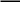 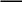 Bài 2. Tính độ dài các cạnh AB, BC, CA của tam giác ABC, biết rằng:AB + BC = 8 (cm), BC + CA = 9 (cm) và CA + AB = 7 (cm).Bài 3. Hiệu hai số bằng 2,25. Tìm hai số đó, biết rằng nếu tăng số trừ lên ba lần thì ta được một số mới lớn hơn số bị trừ là 4,25.Bài 4. Cho tam giác ABC, D là điểm chính giữa của BC, E là điểm chính giữa của CA, AD cắt BE ở G. Hãy chứng tỏ AG gấp đôi GD.Bài 5. Người ta quan sát một xe lửa đi qua một chiếc cầu dài 60m mất 12 giây. Cũng với vận tốc đó, nó đi qua một chiếc cầu khác dài 150m mất 18 giây. Tính vận tốc và chiều dài của xe lửa?bình. Tỉ số học sinh giỏi so với học sinh khá là1, tỉ số học sinh khá so với học sinhbình. Tỉ số học sinh giỏi so với học sinh khá là3, tỉ số học sinh khá so với học sinh3trung bình là2. Hỏi bao nhiêu học sinh được xếp loại giỏi?trung bình là5. Hỏi bao nhiêu học sinh được xếp loại giỏi?5